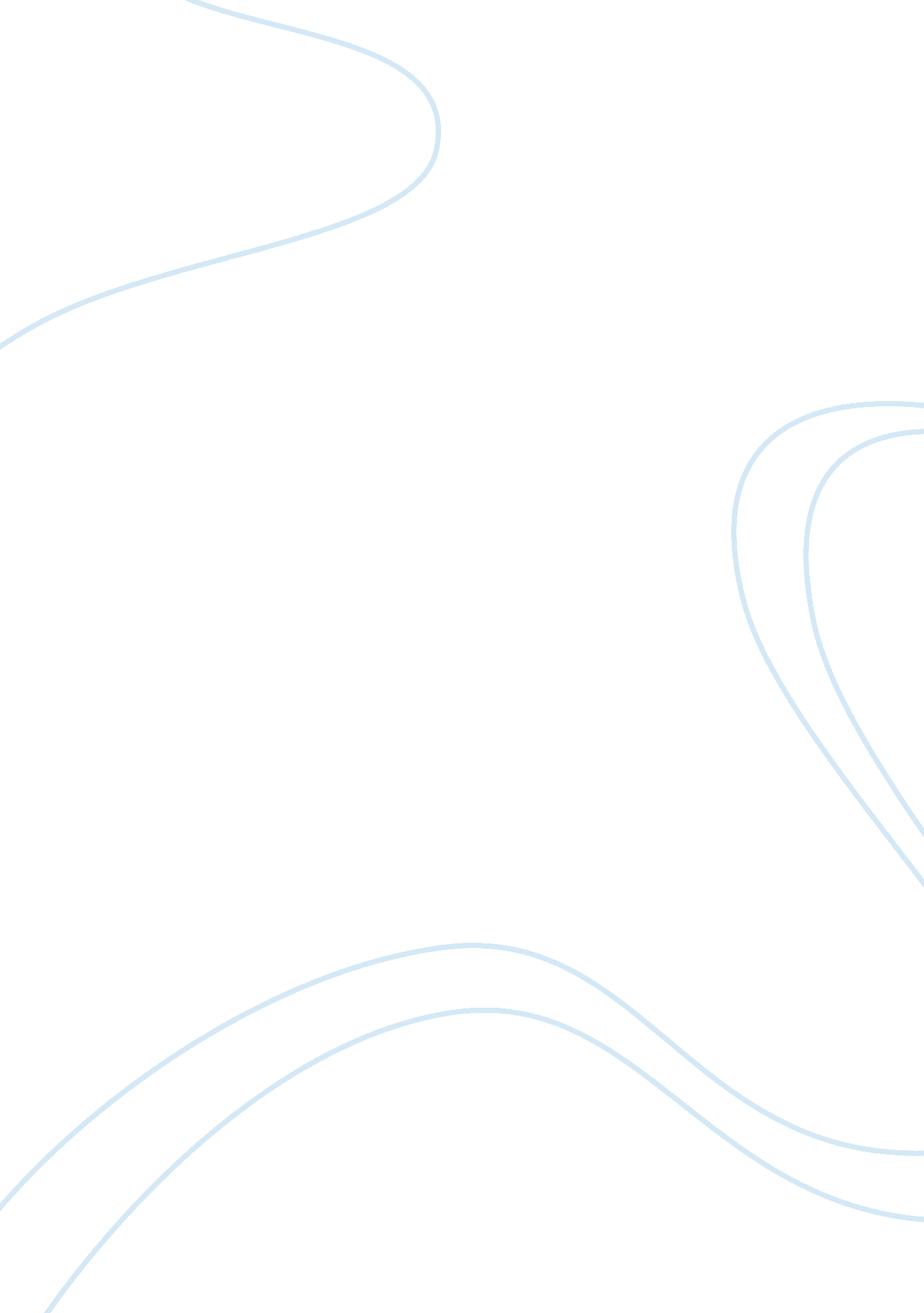 Comparison analysis of the hobbit novelLiterature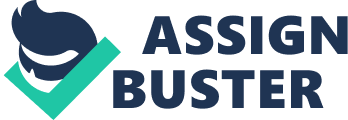 The novel depicts Beorn as a fictional character that J. R. R Tolkien creates. Tolkien explains and refers to Beorn as skin-changer with an ability to assume the appearance of a gigantic black bear. He lives with animal retinues including the dogs, cows, sheep, and horses. However, Beorn neither eats these animals nor eat or hunt the wild animals (Olsen 127). 
In the Hobbit film, Beorn appears as a great warrior with immense strength and can turn into a black bear as well. In the human form, Beorn resembles a tall, black, and hairy man with huge arms and a prodigious beard. Both in the Hobbit novel and the Hobbit film, Beorn keeps many keeps and resides with them like dogs, horses, and cows. 
Hobbit novel fully drafts Beorn’s description and characteristics. Conversely, in the Hobbit film there is a clear visual representation and image of who the man, Beorn is exactly. Therefore, there is a difference in the depiction of how Beorn appears. The differences manifest in the appearance of Beorn both the novel and the film respectively, with the film depicting him as scarier than the novel (Olsen 129). 
The version of the character (Beorn) that I prefer is the way in which film depicts him. Witnessing the transformation of Beorn from the physical nature of humans to the animalistic nature of the bear is just a too thrilling and adventurous experience. The way in which Beorn assumes the appearance of a black bear offers an interesting phenomenon of understanding the behaviors of the animals within a human context. Therefore, the version of Beorn as a character in the Hobbit film is more informative than the version in the novel (Olsen 131). 